IBM SupportEmail Interaction Setup using WorkflowTroubleshootingProblemUsers need to interact with Maximo Workflow using a smart phoneResolving The Problem1) Adjust the communication templatesGo to the MFMAILSENDWFA1, MFMAILRESCOMPWF, and MFMAILRESREJWF1 templatesIn the "Send from" field, specify the address of the E-mail Listener.  Listener:  MCCO_MaximoSupport@grableservices.comMFMAILSENDWFA1:  MFMAILSENDWFA1_JMFMAILRESCOMPWF:  MFMAILRESAPPRWFMFMAILRESREJWF1:  MFMAILRESREJWF1_2) Attach a Role and a Communication Template to Workflow AssignmentIn the Workflow Designer application, open the task node propertiesIn the Communication template field, specify MFMAILSENDWFA1 communication template.MFMAILSENDWFA1 is an out of the box template for the first email that is sent to the user when a new record is created.Role:  JBPR_APPRMFMAILSENDWFA1:  MFMAILSENDWFA1_J3) Configure the MFMAILSENDWFM EscalationModify the SQL query in the escalation to specify the workflow process that sends the first email. Change the wfname in the SQL to an appropriate workflow process name.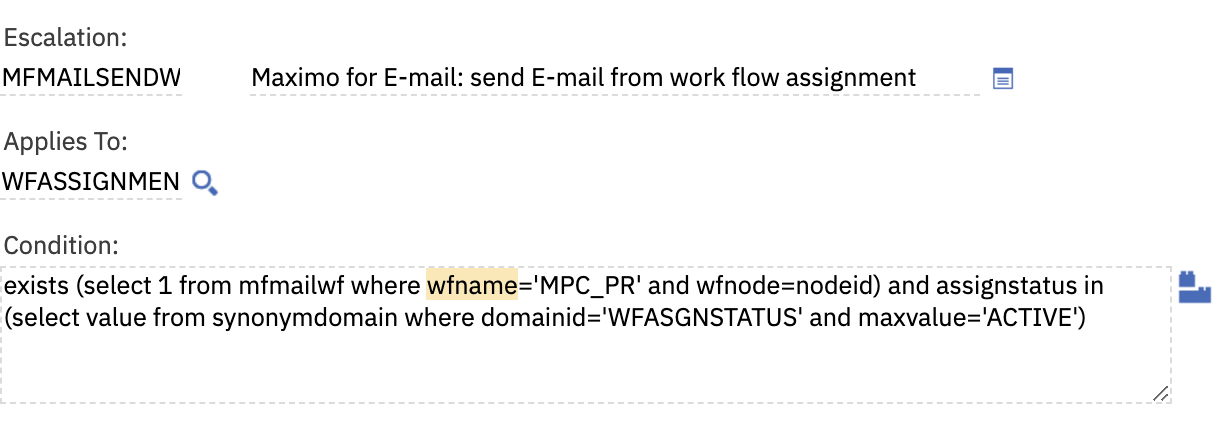 MFMAILSENDPR_JB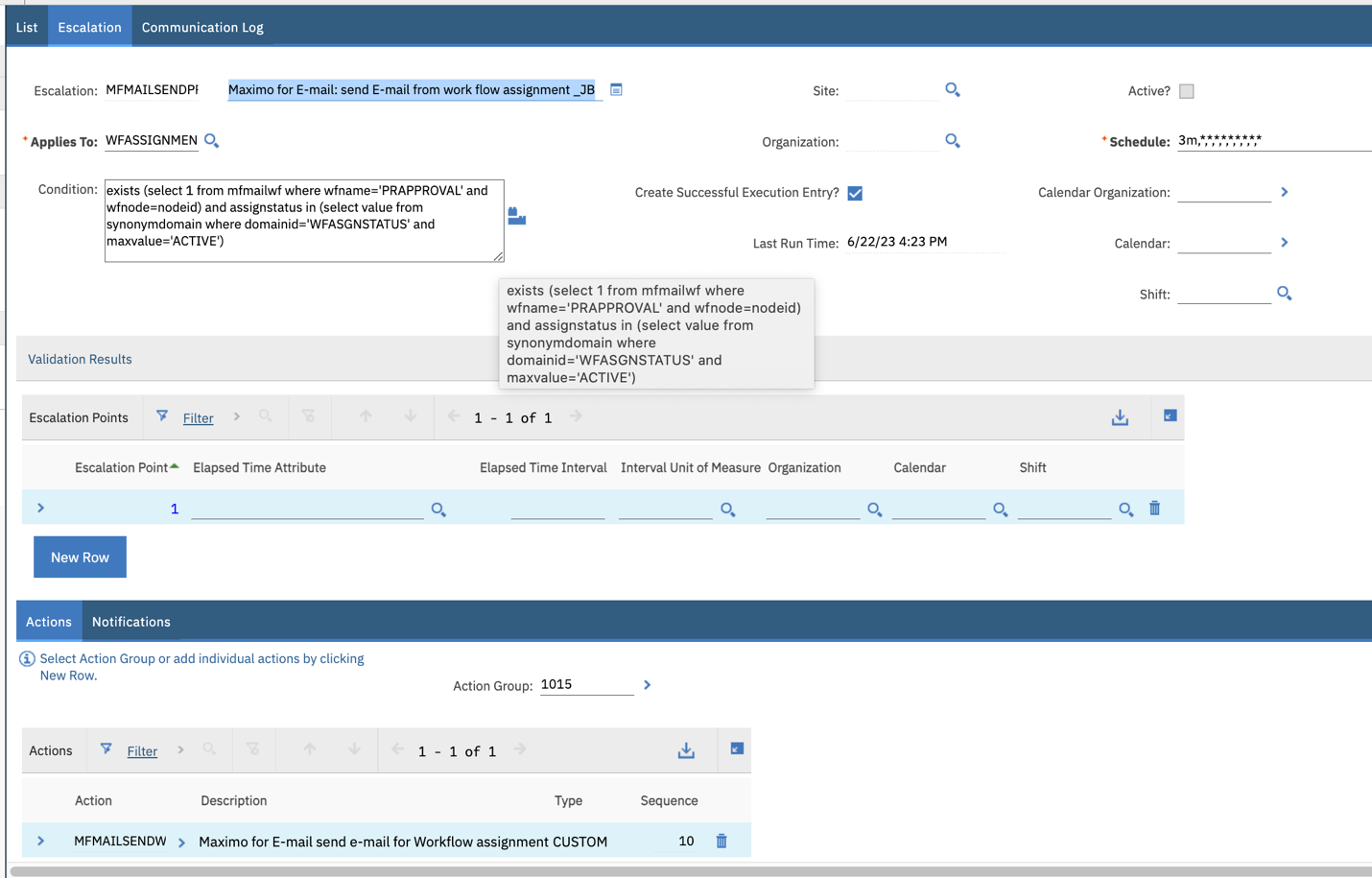 4) Configure the Email ListenerIn the E-mail Listener application, create a new record.Enter MFMAILRCV in the workflow process field.Cron Task Name = LSNRCRONNOTE: Crontask instance needs to be active for the LSNRCRON cron task in the Cron Task Setup application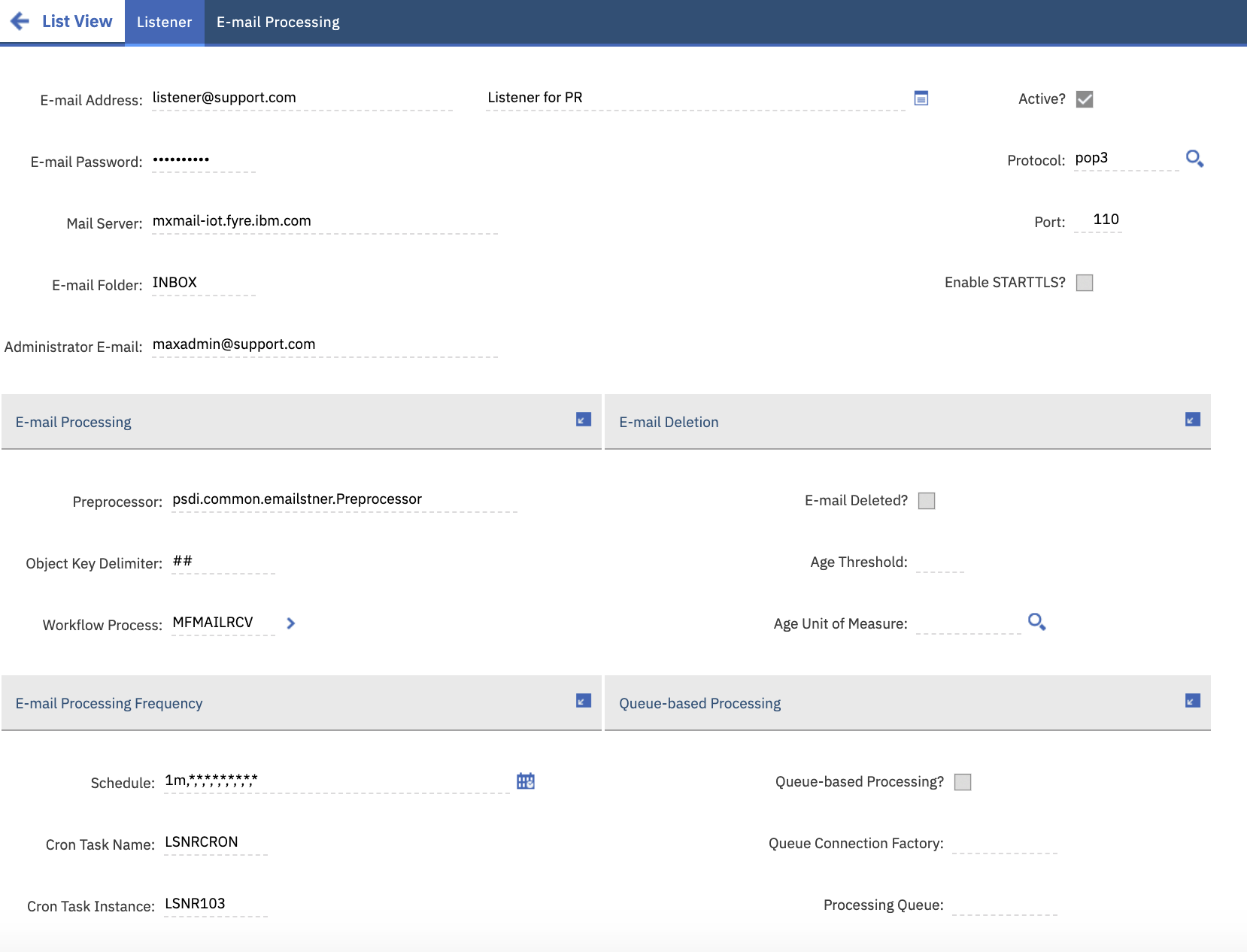 Select "Security Settings" action and add the Maximo Business Object (MBO) and Application name that you want to Interact with.   For examples, PR,ASSET,WORKORDER objects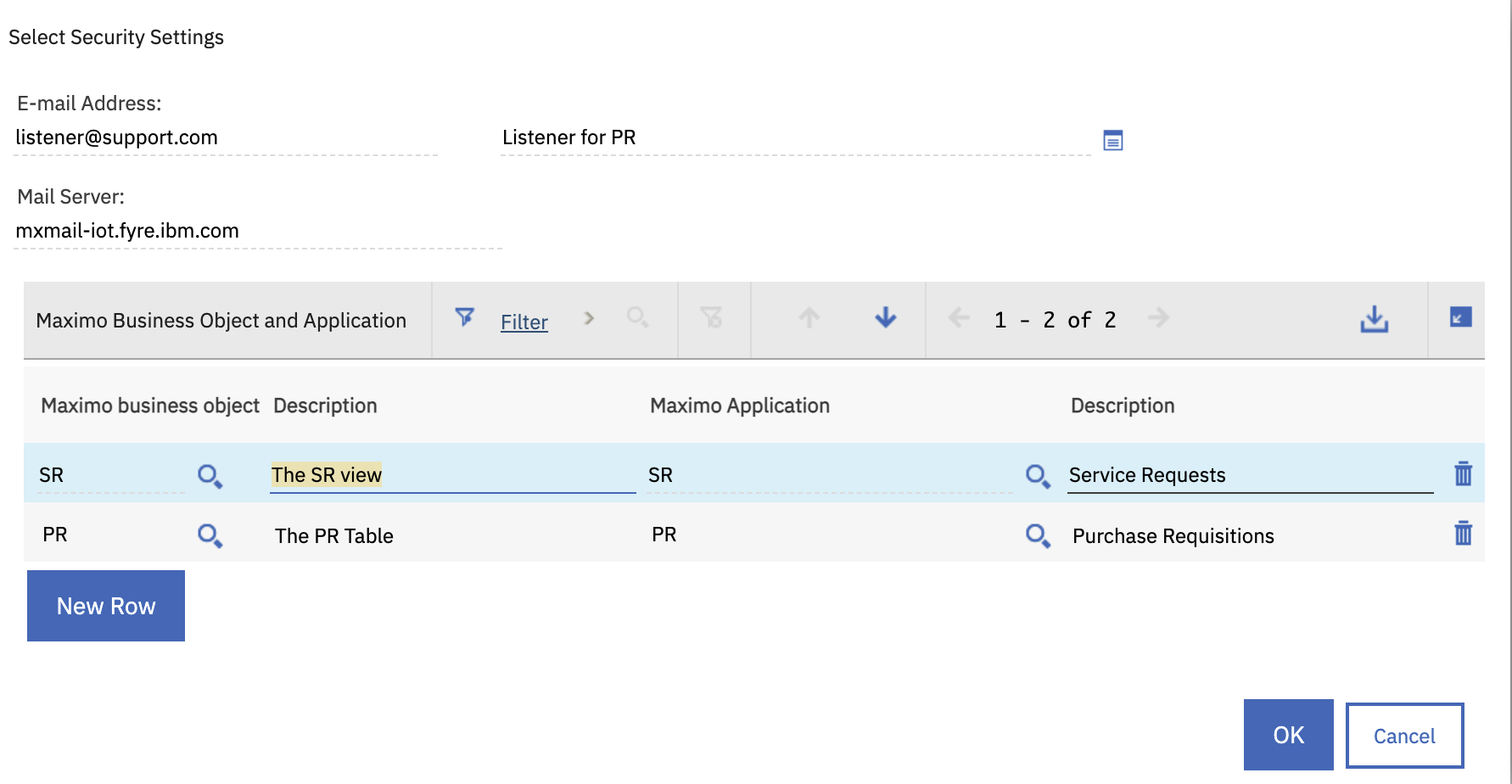 Activate the email listenerActivate the MFMAILCLEAN cron task in Cron Task Setup application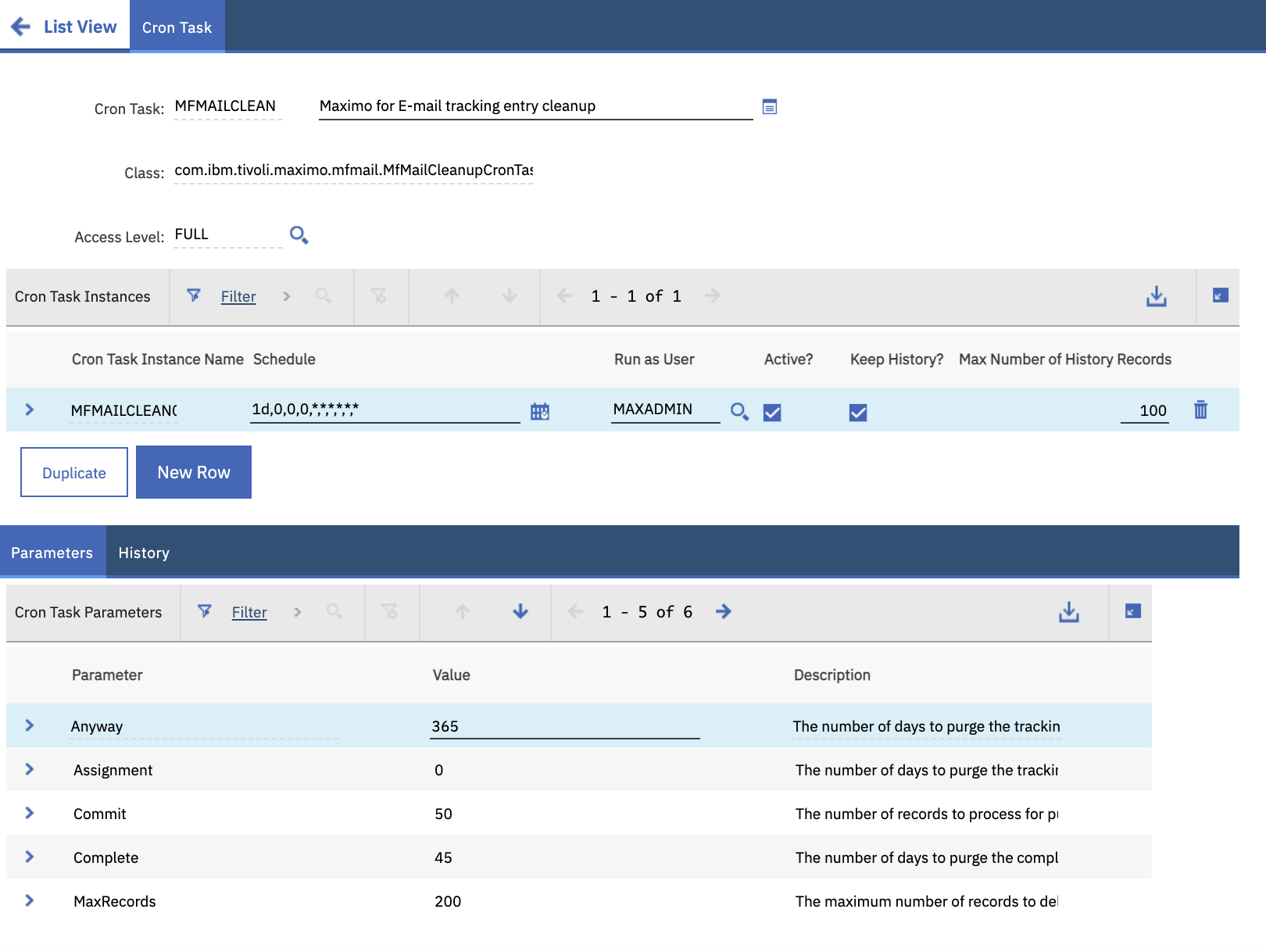 5) Configure the Email InteractionsMake a duplicate of any existing Communication Template. For example,MFMAILRESCOMPPR communication templateEnter an object in the "Applies To" field. For example, PR object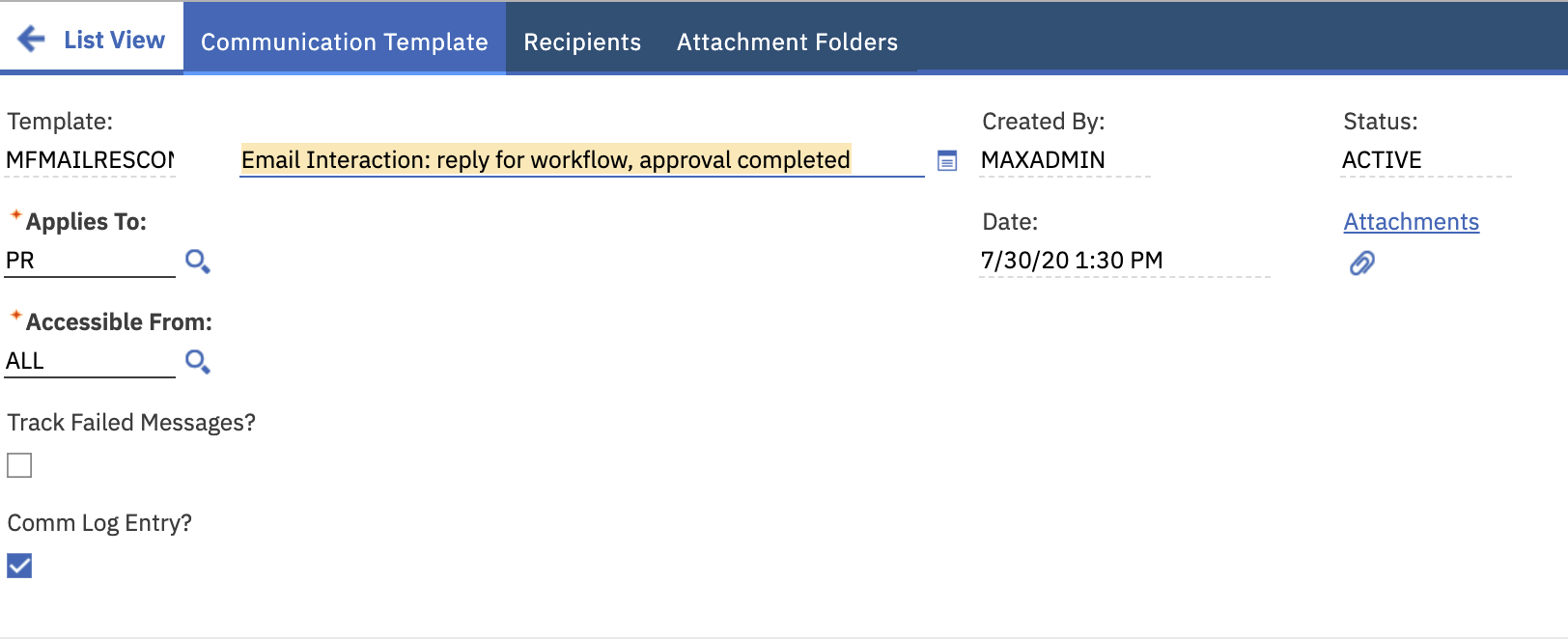 Go to Email Interaction Setup application and create a new recordEnter a Target Object.For example, workorder or PR objectEnter a workflow processEnter a node in the Workflow Assignment ConfigurationAttach MFMAILRESCOMPPR Communication template.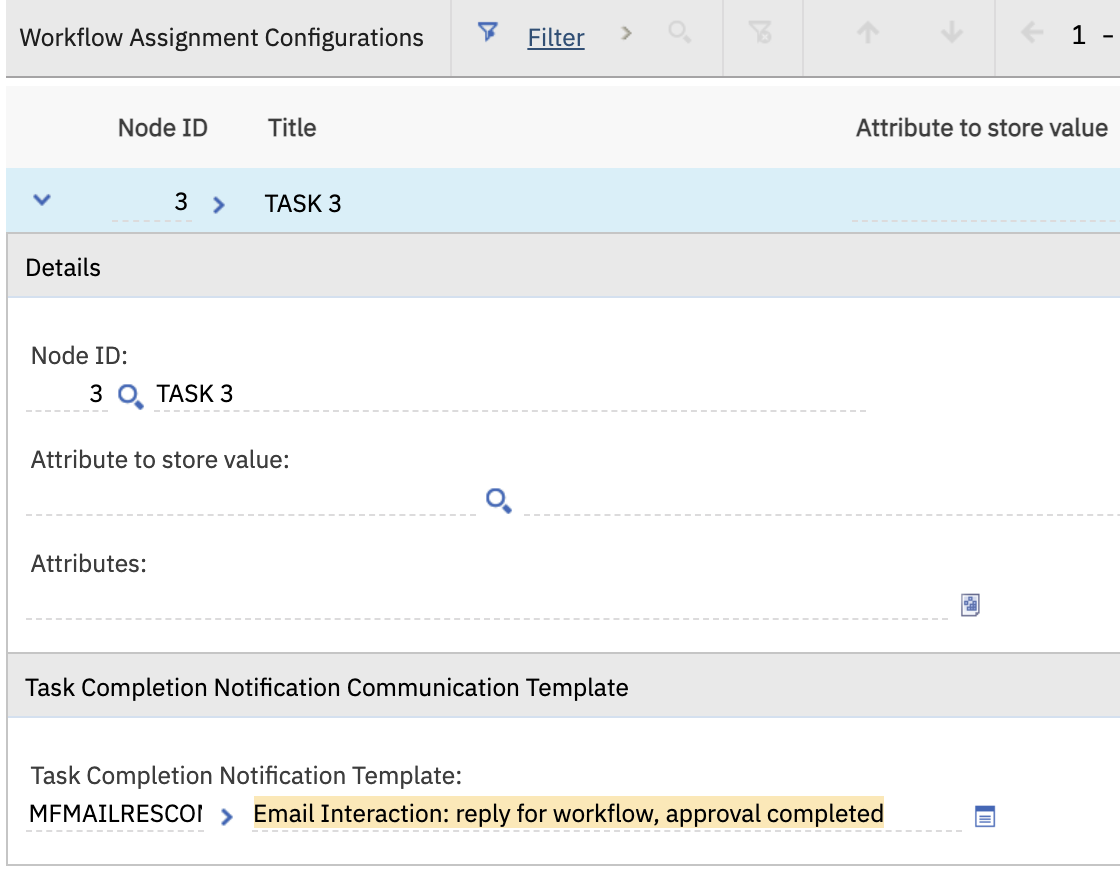 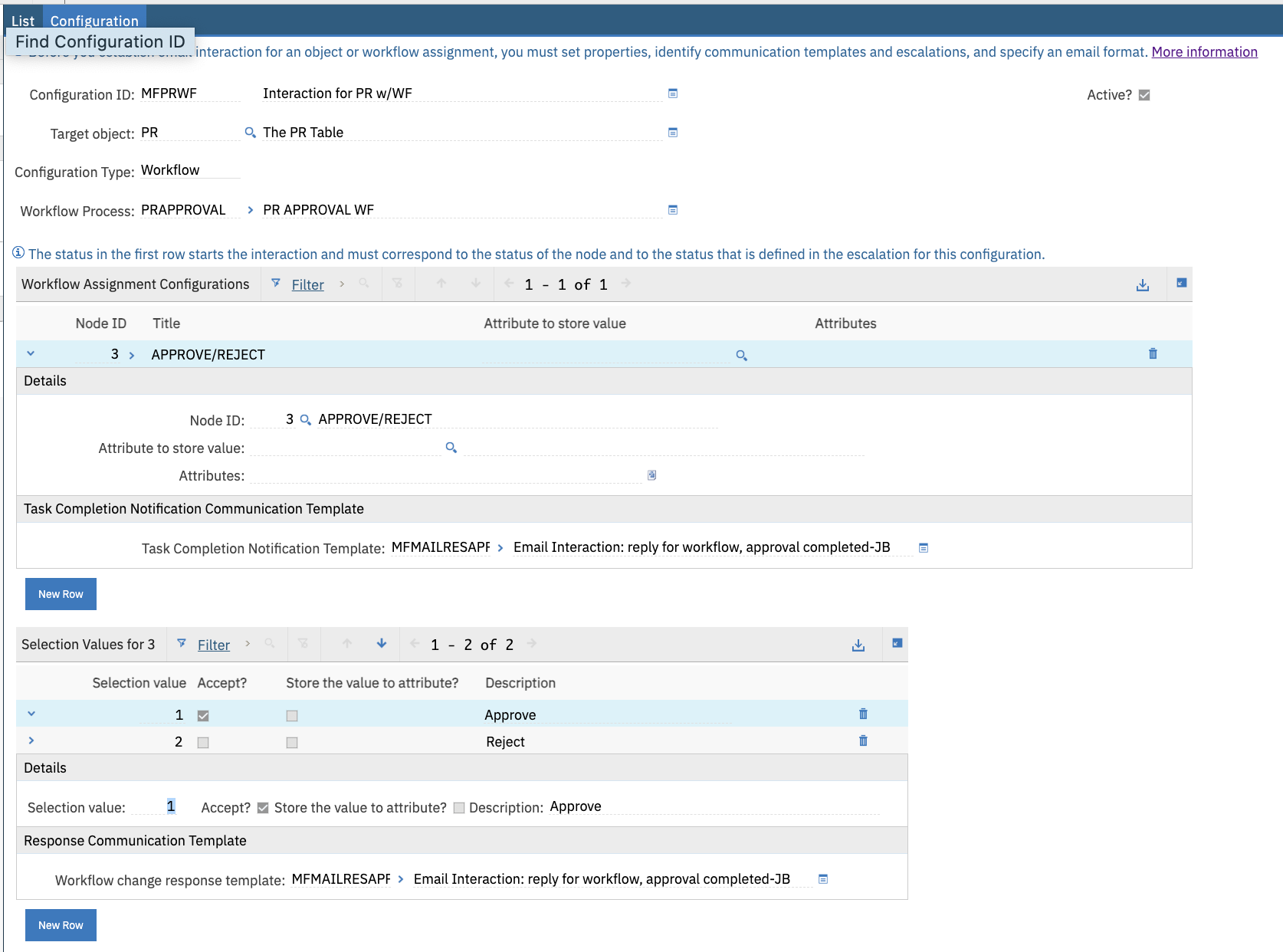 6) Make sure user email type is set to 1 (Simple Format)Go to the People application.Set "Email Format" to 1 for all the Users.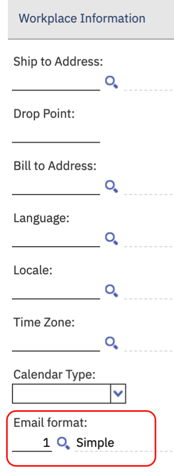 7) Build a Workflow process in Workflow Designer to reinforce a business processCreate a Workflow process in Workflow Designer applicationNew work order records will go to Financial Approval 1.If the estimated labor cost is greater than $500, then it will go to Financial Approver 2.Then someone will perform some safety checkEnable and activate the workflow.Option: select "Set Process to Auto-initiate" action if you wish to start the workflow automatically when user creates a new recordUse Case1)Create a new work order in Work Order Tracking applicationClick the Route Workflow icon2) User wilson receives email in his inboxEmail offers two options:Option 1 - I approve this work order. Route to next step in workflowOption 2 - Cancel this work order My e-mail template: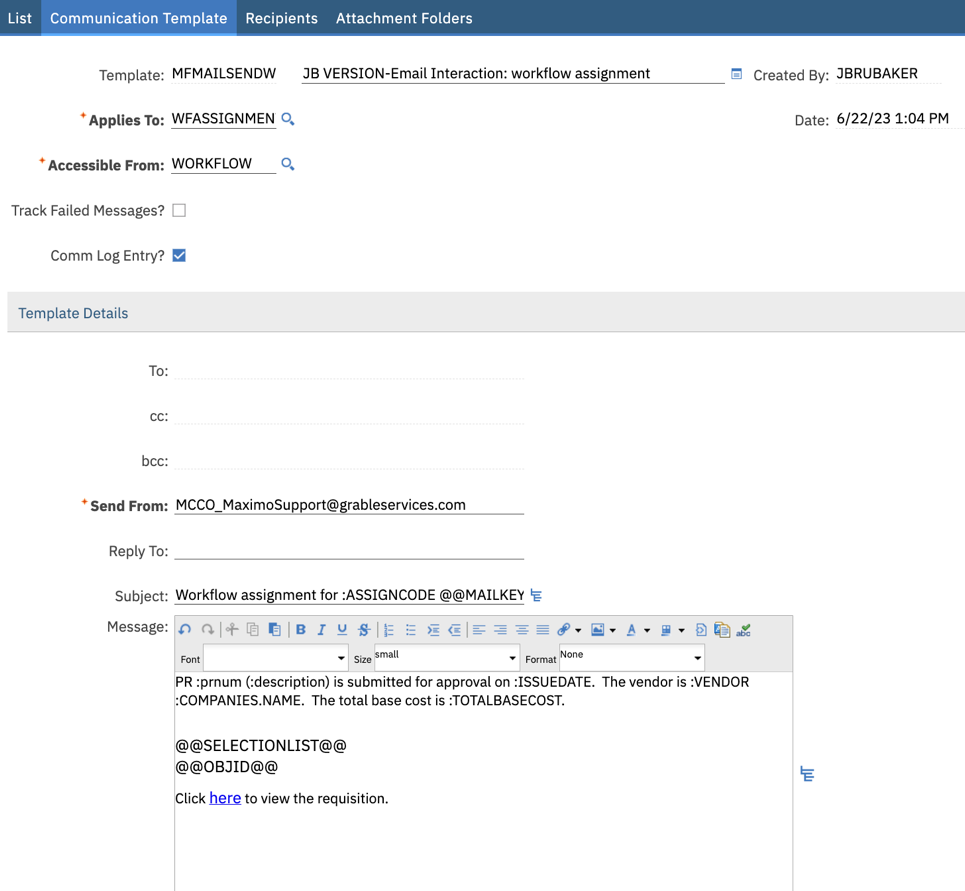 Here is what I am receiving in my e-mail.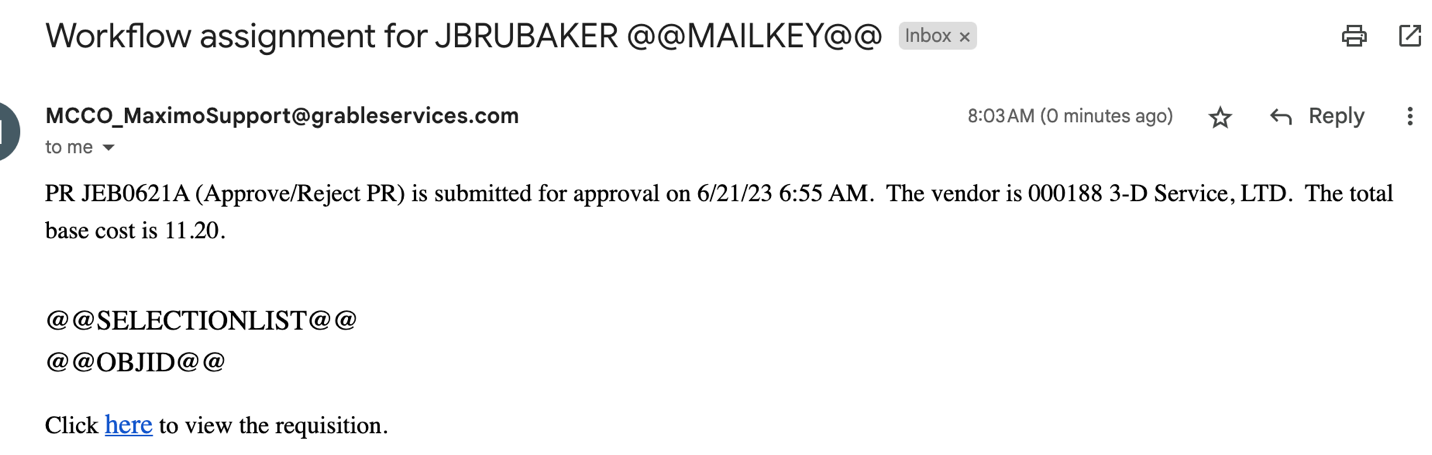 How does the @@SELECTIONLIST@@ actually work?  Please provide DETAILED screenshots of the actual setup for a purchase request.